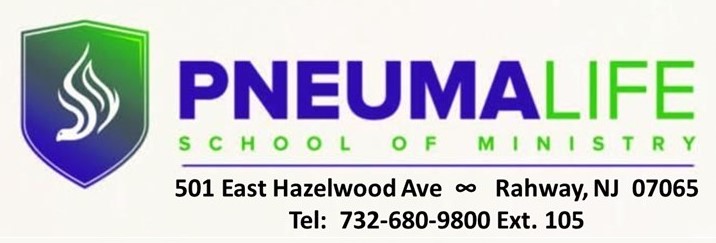 REGISTRATION FORM(Please populate all boxes and return via email to pneumalifeschool@yahoo.com)LAST NAME						FIRST NAME    				STUD IDEMAIL ADDRESS  									   PHONE #ACADEMIC PROGRAM                                                                                   Please place an “X” next to desired course.   Fees should be paid before first night of instruction.  ____________________________________                                           AMOUNT PAID Student Signature                      / DateTo make a payment, please cut and paste the link below and enter the amount of payment:  https://square.link/u/05HsgzpbFor Office Use OnlyTOTAL AMOUNT DUE:  $ _________________SELECTCOURSECOURSE NAMECOURSE #DAYTUITION FEEREG FEEBOOK FEETOTAL COSTBIBLE DOCTRINE I DTHE 313$405.$35.$75. $515.**END TIME EVENTS (BIBLICAL ESCHATOLOGY)  DBIB 363$405$35.$70.$510.**FAITH AND HUMAN DEVELOPMENT DPRM 312$405.$35.$55.$495.**POETICAL LITERATURE  DBIB 437  $405.$35.$70.$510.**MINISTRY PRACTICUMDPRM 320$135.$35.$170.DATEAMT PAIDBALANCE